JOB TITLE:			RANGERACCOUNTABLE TO: 	Lead RangerTEAM: 			National Landscape TeamLOCATION:			Harbour Office ItchenorSALARY: 			Grade 7 (scp 14-19) £27,334 - £29,777DURATION: 			PermanentHOURS PER WEEK:	37.......................................................................................................................................PURPOSETo plan and undertake practical conservation and access tasks across Chichester Harbour National Landscape........................................................................................................................................DUTIESTo maintain and enhance the environment of Chichester Harbour thought delivery of a programme of practical seasonal works activity in line with the objectives outlined in the CHNL Management.Work with agencies, partners, local groups, landowners, farmers and others (including Bird Aware Solent and The Friends of Chichester Harbour) collaborating on projects to conserve and regenerate the harbour habitat. Lead and engage with volunteers on delivery of practical work in the NL.Organise and implement habitat conservation and enhancement works with the Lead Ranger, Ecologist and NL team.Assist with cross-departmental activities supporting the wider work of CHC including surveys, sample collections, visitor tours, nature recovery initiatives and providing support to the harbour team as required.Organise and implement ‘access improvement’ projects working with Lead Ranger. Contribute to ‘Access for All’ needs identification and project planning.Monitor and maintain sites that are owned or managed by CHC to maintain in a good state of repair.Ensure the Harbour Assist database is kept up to date as a permanent record of tasks completed.Maintain the work vehicle and other equipment in good working order.Ad-hoc supervision of the Seasonal Ranger and Apprentice Ranger as required.Shared responsibility for all relevant risk assessments and internal staff policies and making sure they are kept up to date.Undertake any other relevant duties commensurate with the role.PERSON SPECIFICATIONKnowledge, Skills and ExperienceQualificationsEssentialRecognised UK qualification in a countryside management subject (or similar), or alternatively, at least three years relevant experience as a Ranger or similar.Full UK driving licence.DesirableBrush-cutter and strimmer NPTC (City&Guilds) Level 2 certificate or the equivalent qualification.Chainsaw (CS30-32) PB2Experience/KnowledgeInterest in nature and conservation and an understanding of practical conservation tasks Working with groups of volunteers.Understanding of working effectively and sympathetically in protected areas. Working with a range of partners e.g. the public, landowners, vessel owners SkillsStrong interpersonal and collaboration skills, with the ability to establish good working relationships with a range of people, including other employees, volunteers, the public and external partners.  Ability to work on own initiative or as part of a multi-disciplinary team.Ability to determine priorities, manage time and ensure deadlines are met.Ability to use judgement and initiative to resolve problems.Good level of oral, written and IT communication skills.. Able to work flexible hours on some weekends and evenings.OtherCapable of undertaking a variety of practical and often physically demanding tasks over mixed terrain. Work in accordance with confidentiality and relevant legislation.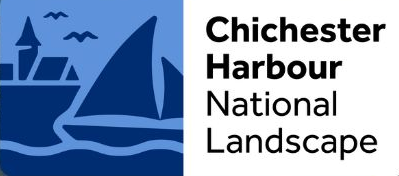 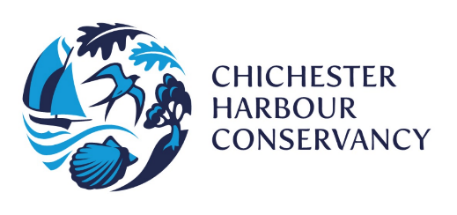 